БІЛОЦЕРКІВСЬКА МІСЬКА РАДА	КИЇВСЬКОЇ ОБЛАСТІ	Р І Ш Е Н Н Я
від 30 липня 2020 року                                                                        № 5682-100-VIIПро затвердження проекту землеустрою щодо відведення  земельної  ділянки приватної власності, цільове призначення якої змінюється громадянину Федіну Ярославу Вячеславовичу Розглянувши звернення постійної комісії з питань земельних відносин та земельного кадастру, планування території, будівництва, архітектури, охорони пам’яток, історичного середовища та благоустрою до міського голови від 24 червня 2020 року №166/02-17, протокол постійної комісії з питань  земельних відносин та земельного кадастру, планування території, будівництва, архітектури, охорони пам’яток, історичного середовища та благоустрою від 16 червня 2020 року №213, заяву громадянина Федіна Ярослава Вячеславовича від 21 травня 2020 року №15.1-07/2071, проект землеустрою щодо відведення земельної ділянки, цільове призначення якої змінюється, відповідно до ст.ст. 12, 20, 186, 186-1 Земельного кодексу України, ч. 5 ст. 16 Закону України «Про Державний земельний кадастр», ст. 50 Закону України «Про землеустрій», п.34 ч.1 ст. 26 Закону України «Про місцеве самоврядування в Україні», міська рада вирішила:1.Затвердити проект землеустрою щодо відведення земельної ділянки приватної власності,  цільове призначення якої змінюється з «02.01. Для будівництва і обслуговування житлового будинку, господарських будівель і споруд(присадибна ділянка)» на «03.07.Для будівництва та обслуговування будівель торгівлі» громадянину Федіну Ярославу Вячеславовичу за адресою: вулиця Ярмаркова, 3, кв. 2,3,  площею 0,0106 га, кадастровий номер: 3210300000:04:015:0337 (проект землеустрою додається).2.Змінити цільове призначення земельної ділянки за адресою: вулиця Ярмаркова, 3, кв. 2,3, площею 0,0106 га з «02.01. Для будівництва і обслуговування житлового будинку, господарських будівель і споруд(присадибна ділянка)» на «03.07.Для будівництва та обслуговування будівель торгівлі». Категорія земель: землі житлової та громадської забудови. Кадастровий номер: 3210300000:04:015:0337.3.Контроль за виконанням цього рішення покласти на постійну комісію з питань  земельних відносин та земельного кадастру, планування території, будівництва, архітектури, охорони пам’яток, історичного середовища та благоустрою.Міський голова             	                                                                     Геннадій ДИКИЙ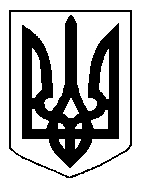 